Wenzhou Safewire Electric CO.,Ltd.SPECIFICATION  SHEETPRODUCT NAME: IP66 waterproof socket for outdoor      PRODUCT No. :      SF66-S3U           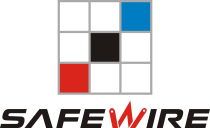 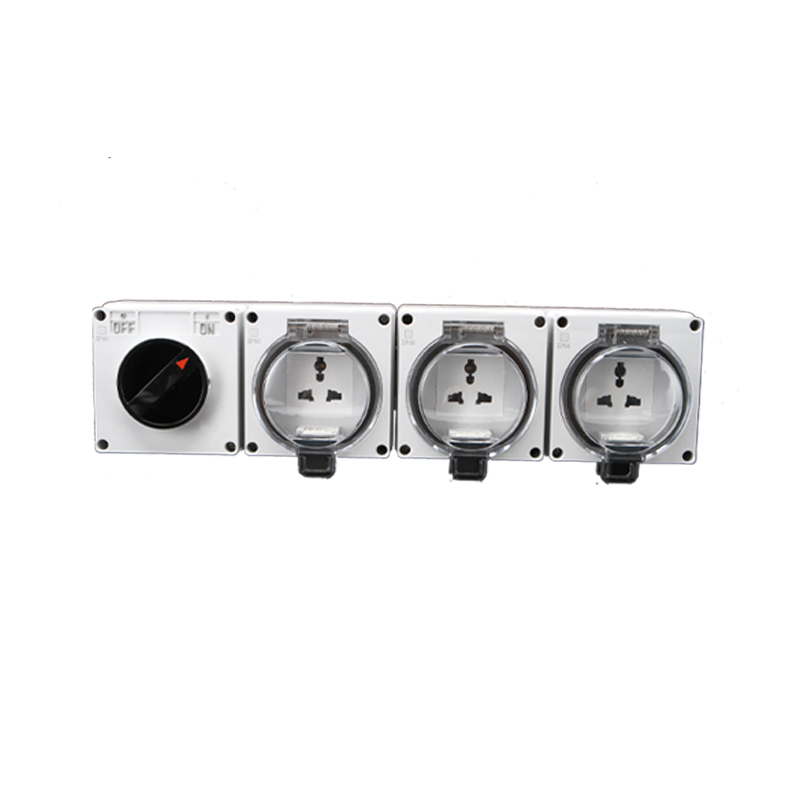 Address:2nd floor, Wealth Garden, Liushi town, Yueqing,  Wenzhou,China ,325604Tel:0086-577-61725369Mob:0086-18612380398ZIP:325604（E-mail）：info@safewirele.com(WEB):  http://www.safewirele.comSpecificationProduct show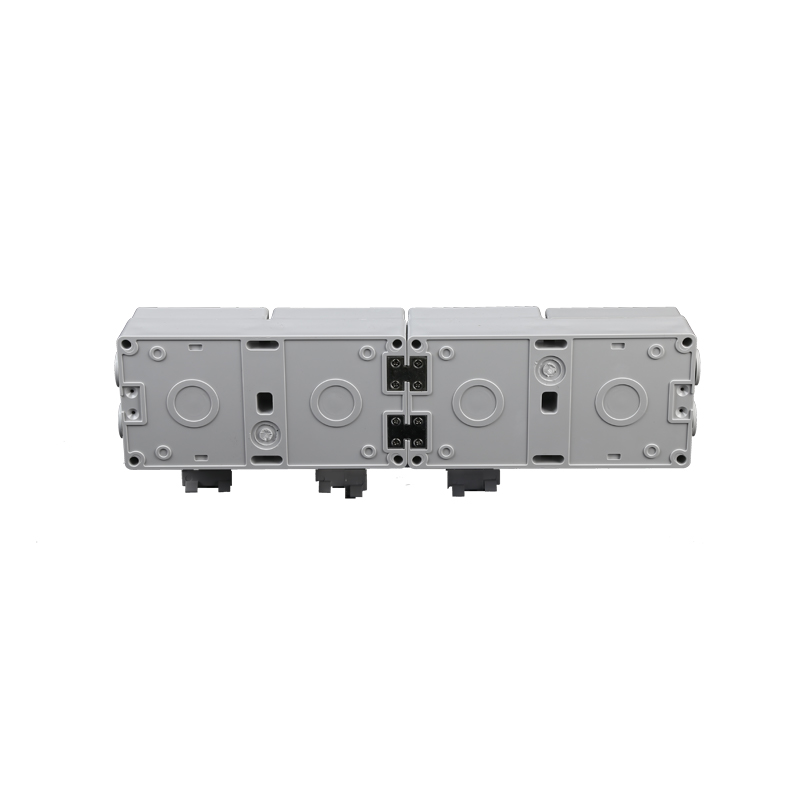 Feature1).IP66 Rated ,Cover will stay open to allow for easy access to sockets;2).Applicable for the 45mm modules inside;Re-configuration is customization.3).400*100mm dimension box of 4*24mm knock out with transparent cover lid.Application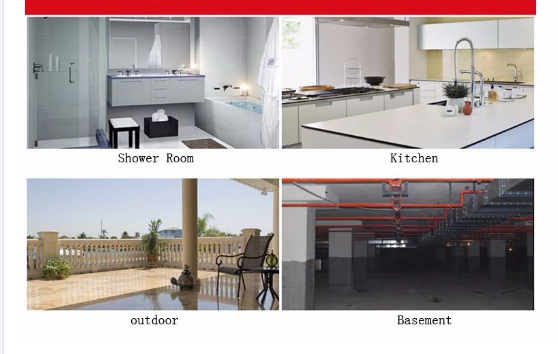 The waterproof switch is suitable for the ports, shipping, cold storage, car washing and kitchen, bathroom, balcony, such as washing machines placed in damp or spray more environment,operation can be through the transparent membrane directly. Can be equipped with belt joint module series accessories and basic series; Framework can be installed in front of the fastening screw on the base of enough cable wiring space, make the installation Powder compact and reliable, convenient maintenance, ensure the protection grade is IP66 are closed.1ItemSF66-S3U 2TypeWaterproof Switch Socket3Rated Voltage110V-250V4Rated Current13A5MaterialABS/PC6ColorGray7Temperature-20 ~ 55℃8IP GradeIP669Capacity3x 45mm modules+Switch Socket10Outlet typeUniversal Socket;11Size400*100*73